Dangerous Places You've Worn Your Bikini From: CARRIE1P May-29 5:23 pm To: ALL Message 13.1 Hi, I practially grew up wearing little more than my bikini so naturally there have been a few times when I probably shouldn't have. My question is to the group is what is the most inappropriate place you've worn a bikini? Some of mine are: 1) Rollerbladding around town 
2) Water skiing (lots of times) 
3) Swim team practice 
4) Softball 
5) Tennis 
6) Hiking 
7) Rock climbing Come on girls. There must be some stories out there. CarrieFrom: LAURAZINN May-29 10:02 pm To: CARRIE1P Carrie, The most dangerous situation for wearing a bikini is when wrestling. I've thoughtlessly wrestled with boys a couple of times. And one of those times I lost my bikini completely. I don't know what I was thinking. That guy was notorious for trying stuff like that. I should have known better. I've wrestled with girls about five times, just to entertain a bunch of boys. And you know the boys love it. You know what they want to have happen. And, of course, something like that always does! Laura From: MANGACHICK69 May-30 3:59 pm To: LAURAZINN I would love to hear about your wrestling stories! Please tell me more ! A friend of mine used to be a stripper in NY city before we became friends. She still had ties with the people there and they would call her from time to time asking her to compete in a catfight type match in a bar for money. She invited me to go with her a couple of times but I turned her down every time, I lost touch with her when she moved away and I regret not going with her. --Jessie From: Trish (TRISHLANDIN) May-30 4:03 pm To: LAURAZINN Laura, I know of one that may be even more dangerous. On some beaches girls can sunbathe topless. And this has the advantage of preventing tan lines on the breasts--which makes them look more attractive when a low-cut evening dress is involved. But, unless one plans to sunbathe bottomless, too, what does one do about tan lines down there? Well, some women, when lying on their back, untie the string bikini bottoms and then fold the ties inward, over the front of the bottoms. In this way, only the bare minimum remains covered and the strings don't have the opportunity to leave tan lines. Look at the attached photo and you'll see what I mean. 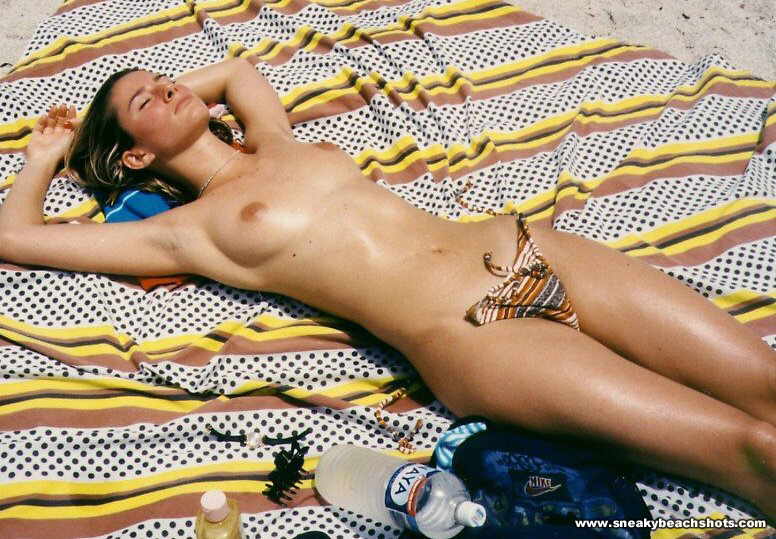 What's dangerous about this, of course, is that a breeze could blow the material off, leaving one totally naked. Not likely you say? How about somebody lifting the material off while one is asleep? Something like that actually happened to a woman I came across on a beach once. I saw her sunbathing in this way, asleep on her back. Only the barest minimum was covered. Not too many people were around. Well, I went on my way and didn't return to the spot where she was for over a half hour. But when I got back, I saw that the material of her bikini bottom no longer covered anything. It was down on her blanket. She'd either shifted in her sleep and caused it to slide off or somebody had stealthily lifted it off. She was certainly being looked at. And I don't know how long she'd been like that. But when she awoke a minute or two after I noticed this, she reflexively felt down there, discovered her nudity, and hurriedly tied her bikini back on. -- Trish From: MANGACHICK69 May-31 1:29 am To: Trish (TRISHLANDIN) I've always liked to flirt with danger and to wear things that would be considered the wrong attire for the activity I would be doing, I had a thin light white pair of shorts and white tank top on when I was at the beach, I went in the water and achieved the same results as the photo attatched. You could see everything, from my pierced nipples to my hairless cookie!I got a lot of attention from the beach goers that day!I felt so wickedly sexy!!!! --Jessie 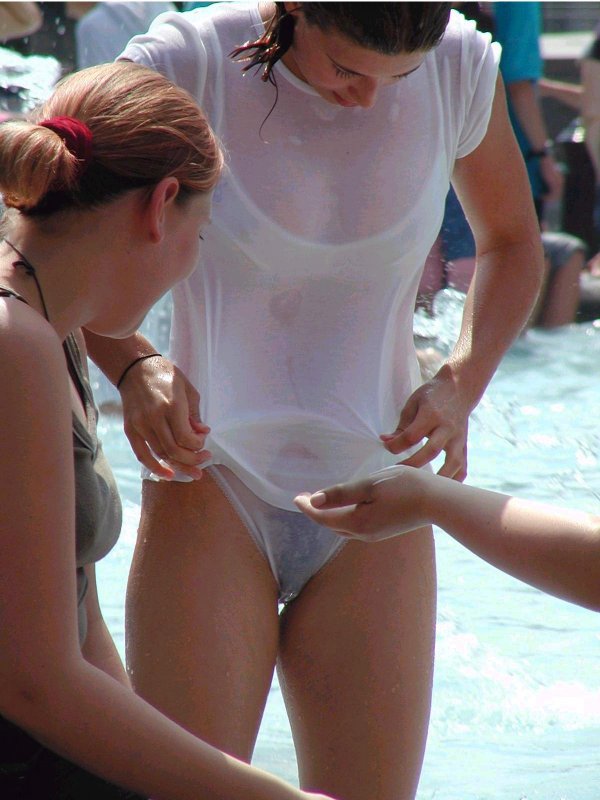 From: LAURAZINN Jun-1 10:27 am To: MANGACHICK69 Well Jessie, I never wrestled for money or had a serious grudge catfight. My wrestling experiences were all on the beach when partying among a bunch of friends. Half of those times were when I was in high school (I graduated only two years ago). I think you know how horny boys can be. So they're always trying to talk girls into doing stuff. And I'm an easy mark for urgings that I wrestle with some other girl. Some boy saying, "I bet you can't beat her," is usually all it takes to get me started. And if he talks the girl into saying to me, "I bet you can't beat me," I can be on her in seconds. One reason boys keep trying to get me to wrestle is because of the kind of bikini I wear. I like a bikini super tiny. I prefer that the bottom be the stringy thong type that ties at the sides. And my top is usually the halter type with VERY narrow triangles that can cover little more than my nipples. So I always show LOTS of skin. (I've attached a picture of the "Sliver Top" that can be bought online from Wicked Temptations. I have one of these and actually dared to wrestle in it once.) 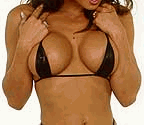 Of course a bikini like this has trouble staying in place if a person is too physically active. That's why the boys like to watch me wrestle (and jog and play vollyball and play frisbee and excercise on the bars and rings and just about anything else active). They can be pretty sure that they're going to get to see something. But most of the times that I've wrestled, the only thing that has gone amiss is that one or both of my breasts have slipped out of my top. The guys really hoot it up when that happens. But they also like to watch my legs when I get the other girl in a headlock. And, let's face it, it's pretty easy to end up with your thighs wide apart during a wrestling match, which is another thing guys like to see. I've even been told a couple of times that the crotch of my thong bottom momentarily slipped to one side during a struggle and bared my pussy. But I never felt it when it happened, so I'm not sure. Once when wrestling, the other girl managed to slip out of my tightest grip. But because her tiny bikini briefs were held on only by a somewhat worn elastic band, she ended up slipping out of her briefs at the same time. She really screamed and covered herself once she realized that she was bottomless. So, evil me, I told her that I wouldn't give them back unless she yielded to me as the winner. So she did. Tell us about anything too physical that YOU did while wearing too little. Laura From: LAZYLINDA2 Jun-1 11:22 am To: MANGACHICK69 Dear Jessie, Did you know in advance that your shorts and tank top would become see-thru if they got wet? And whether you knew or you didn't, how did you react when you first saw how much could be seen? How did others react? Yours, Linda From: MANGACHICK69 Jun-2 1:09 am To: LAZYLINDA2 Well Linda, It never dawned on me that my outfit would become transparent , I didn't even notice , one of the girls I was with brought it to my attention . I was shocked as I looked down ! I still remember the feeling of my embarasment , It was like a sudden rush of heat that ran up through my body and ended up in my face ! I pulled the top out away from my skin hoping it would become less transparent but as I let go it clung to me still transparent . I knew at that point that my clothes had to dry . Our trip to the beach was not a planned one so no one had towels . We had just driven 3 hours to the beach and I didn't want to huddle up in the sand while all my friends had a good time so I gave up on trying to conceal myself and "let it all hang out" . My friends laughed and teased me for a little bit but they all have seen me in the showers at school and no one seemed to care that my clothes were see thru . There we not many people at the beach but I got some stares from the fishermen ! Every time I would look in there direction they would quickly turn there heads , I was actually getting some enjoyment from watching there reactions ! --Jessie From: Trish (TRISHLANDIN) Jun-2 5:51 pm To: MANGACHICK69 Jessie, You're probably aware that when you felt that "sudden rush of heat that ran up through my body and ended up in my face" you were blushing all over. We blush because the blood rushes to the surface of the skin. And the blood is a source of body heat. So ladies, the next time you suddenly feel hot and flushed after a mishap due to dressing dangerously, you can have a pretty good idea how red you appear to others. :-) -- Trish This file is from the "Dressing Dangerously" Yahoo! Group at: http://http://groups.yahoo.com/group/Dressing-Dangerously/ E-mail the manager, Trish Landin, at: Trish_E_Landin@Yahoo.com . 